46η ΠΡΟΣΚΛΗΣΗ ΣΥΓΚΛΗΣΗΣ ΟΙΚΟΝΟΜΙΚΗΣ ΕΠΙΤΡΟΠΗΣΚαλείστε να προσέλθετε σε τακτική συνεδρίαση της Οικονομικής Επιτροπής, που θα διεξαχθεί στην αίθουσα συνεδριάσεων του Δημοτικού Καταστήματος την 31η του μηνός Οκτωβρίου έτους 2023, ημέρα Τρίτη και ώρα 12:00 για την συζήτηση και λήψη αποφάσεων στα παρακάτω θέματα της ημερήσιας διάταξης, σύμφωνα με τις σχετικές διατάξεις του άρθρου 75 Ν.3852/10, όπως αντικαταστάθηκε από το άρθρο 77 του Ν.4555/18 και ισχύει :1. Εξειδίκευση πίστωσης για την προμήθεια τιμητικών πλακετών, στο πλαίσιο συνδιοργάνωσης  με το Δήμο Τρικκαίων, του 25ου Λαϊκού Ποδηλατικού αγώνα “Γύρος των Τρικάλων”, την Κυριακή 5 Νοεμβρίου 20232. Τροποποίηση της αρ. 775/2021 απόφαση της Οικονομικής Επιτροπής3. 13η αναμόρφωση προϋπολογισμού οικονομικού έτους 20234. Τριμηνιαία Έκθεση Εκτέλεσης Προϋπολογισμού Γ’ Τριμήνου Οικονομικού έτους 20235. Έγκριση υποβολής πρότασης για χρηματοδότηση πιλοτικών εφαρμογών που στοχεύουν στην Κλιματική Ουδετερότητα μέσω του προγράμματος Horizon και καταληκτική ημερομηνία υποβολής 6 Νοεμβρίου 20236. Ανάθεση της υπηρεσίας με τίτλο «Παροχής Υπηρεσιών Τεχνικών Σύμβουλων-Βασικών μελετητών κατά την υλοποίηση του Υποέργου 2 “ΕΠΑΝΑΧΡΗΣΗ ΣΥΓΚΡΟΤΗΜΑΤΟΣ ΑΠΟΘΗΚΩΝ Δ.ΤΡΙΚΚΑΙΩΝ ΣΕ ΠΟΛΥΧΩΡΟ ΤΕΧΝΗΣ ΚΑΙ ΠΟΛΙΤΙΣΜΟΥ”» με τη διαδικασία της διαπραγμάτευσης χωρίς προηγούμενη δημοσίευση με ανάρτηση στην ιστοσελίδα του Δήμου με την ένωση οικονομικών φορέων « ΣΥΝΘΕΣΗ & ΕΡΕΥΝΑ ΕΠΕ Γ. ΑΛΜΠΑΝΗΣ – Ν. ΦΙΝΤΙΚΑΚΗΣ & ΣΥΝ/ΤΕΣ ΑΡΧΙΤ/ΝΕΣ – ΣΥΜΒΟΥΛΟΙ ΜΗΧΑΝΙΚΟΙ» ΕΠΕ – Δ.Τ.: «ΣΥΝΘΕΣΗ ΚΑΙ ΕΡΕΥΝΑ ΕΠΕ» - «ΕΜΠΛΕΚΤΟΝ – ΣΥΜΒΟΥΛΟΙ ΜΗΧ/ΚΟΙ ΕΤΑΙΡΙΑ ΠΕΡΙΟΡΙΣΜΕΝΗΣ ΕΥΘΥΝΗΣ – Δ.Τ. : «ΕΜΠΛΕΚΤΟΝ ΣΥΜΒΟΥΛΟΙ ΜΗΧ/ΚΟΙ Ε.ΠΕ.»- «TEAM M-H ΣΥΜΒΟΥΛΟΙ ΜΗΧΑΝΙΚΟΙ ΑΝΩΝΥΜΟΣ ΕΤΑΙΡΕΙΑ – Δ.Τ. : «TEAM M-H AE» - «ΤΙΜΑΓΕΝΗΣ ΙΩΑΝΝΗΣ ΤΟΥ ΘΕΟΔΩΡΟΥ» και συγκρότηση τριμελούς επιτροπής διαπραγμάτευσης7. Παραλαβή της μελέτης : «Μελέτη οριοθέτησης Ληθαίου Ποταμού στο τμήμα από γέφυρα Καρδίτσης έως συμβολή με Περιφερειακό Δακτύλιο Τρικάλων» του αναδόχου ΚΩΝΣΤΑΝΤΙΝΟΥ ΛΑΦΑΖΑΝΗ» προϋπολογισμού 37.200,00 € (συμπεριλαμβανομένου του Φ.Π.Α. 24%)8. Έγκριση εκ νέου της αριθμ.  24/2023  μελέτης και των ΣΑΥ-ΦΑΥ του έργου με τίτλο:  «ΑΣΤΙΚΕΣ ΣΥΝΤΗΡΗΣΕΙΣ – ΒΕΛΤΙΩΣΕΙΣ ΣΤΗΝ ΔΕ ΦΑΛΩΡΕΙΑΣ 2023-2024», της προσφυγής  στη σύναψη σύμβασης  με  τη διαδικασία της  απ΄ ευθείας  ανάθεσης, του καθορισμού των όρων της πρόσκλησης και του καθορισμού των νέων προσκαλούμενων οικονομικών φορέων για την ανάθεση της σύμβασης9. Έγκριση της αριθμ.  34/2023  μελέτης και των ΣΑΥ-ΦΑΥ του έργου με τίτλο: «ΔΙΑΜΟΡΦΩΣΗ ΟΔΩΝ ΗΠΙΑΣ ΚΥΚΛΟΦΟΡΙΑΣ ΕΝΤΟΣ ΤΗΣ ΠΟΛΗΣ ΤΩΝ ΤΡΙΚΑΛΩΝ», της προσφυγής  στη σύναψη σύμβασης  με  τη διαδικασία της  απ΄ ευθείας  ανάθεσης, του καθορισμού των όρων της πρόσκλησης και του καθορισμού των νέων προσκαλούμενων οικονομικών φορέων για την ανάθεση της σύμβασηςΠίνακας Αποδεκτών	ΚΟΙΝΟΠΟΙΗΣΗ	ΤΑΚΤΙΚΑ ΜΕΛΗ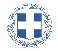 ΕΛΛΗΝΙΚΗ ΔΗΜΟΚΡΑΤΙΑ
ΝΟΜΟΣ ΤΡΙΚΑΛΩΝΔΗΜΟΣ ΤΡΙΚΚΑΙΩΝΔ/ΝΣΗ ΔΙΟΙΚΗΤΙΚΩΝ ΥΠΗΡΕΣΙΩΝΤΜΗΜΑ ΔΙΟΙΚΗΤΙΚΗΣ ΥΠΟΣΤΗΡΙΞΗΣΓραμματεία Οικονομικής ΕπιτροπήςΤρίκαλα, 27 Οκτωβρίου 2023
Αριθ. Πρωτ. : 47370ΠΡΟΣ :  1.Τα μέλη της ΟικονομικήςΕπιτροπής (Πίνακας Αποδεκτών)(σε περίπτωση κωλύματος παρακαλείσθε να ενημερώσετε τον αναπληρωτή σας).κ. Καλαντζής Χρήστος Πρόεδρος Κοινότητας Διαλεκτούκ. Σκρέκας Χρήστος Πρόεδρος Κοινότητας Μεγάρχηςκ. Παπασίμος Βασίλειος Πρόεδρος Κοινότητας Κεφαλοβρύσουκ. Μπουκοβάλας Στέφανος Πρόεδρος Κοινότητας ΤρικκαίωνΗ Πρόεδρος της Οικονομικής ΕπιτροπήςΣοφία ΑλεστάΑντιδήμαρχος Βαβύλης Στέφανος Ντιντής Παναγιώτης Λάππας Μιχαήλ Λεβέντη-Καρά Ευθυμία Κωτούλας Ιωάννης Λασπάς Αχιλλεύς Ζιώγας ΓεώργιοςΚαϊκης ΓεώργιοςΔήμαρχος & μέλη Εκτελεστικής ΕπιτροπήςΓενικός Γραμματέας  Δ.ΤρικκαίωνΑναπληρωματικά μέλη Ο.Ε. 